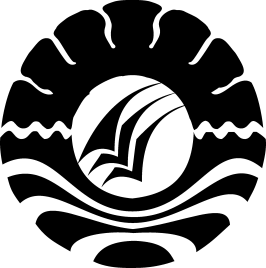 SKRIPSIPENINGKATAN HASIL BELAJAR MATEMATIKA MELALUI MODELPEMBELAJARAN KOOPERATIF TIPE JIGSAW PADA MURIDKELAS IV SDN GUNUNG SARI 2 MAKASSARSYAMSURYANI EKA PUTRI APROGRAM STUDI PENDIDIKAN GURU SEKOLAH DASARFAKULTAS ILMU PENDIDIKANUNIVERSITAS NEGERI MAKASSAR2012SKRIPSIPENINGKATAN HASIL BELAJAR MATEMATIKA MELALUI MODELPEMBELAJARAN KOOPERATIF TIPE JIGSAW PADA MURIDKELAS IV SDN GUNUNG SARI 2 MAKASSARDiajukan Untuk Memenuhi Sebagian Persyaratan Guna Memperoleh GelarSarjana Pendidikan Pada Program Studi Pendidikan GuruSekolah Dasar Strata Satu Fakultas Ilmu PendidikanUniversitas Negeri MakassarSYAMSURYANI EKA PUTRI ANIM : 084 704 228PROGRAM STUDI PENDIDIKAN GURU SEKOLAH DASARFAKULTAS ILMU PENDIDIKANUNIVERSITAS NEGERI MAKASSAR2012PERSETUJUAN PEMBIMBINGSkripsi dengan judul “Peningkatan Hasil Belajar Matematika Melalui Model Pembelajaran Kooperatif Tipe Jigsaw pada Murid Kelas IV SDN Gunung Sari 2 Makassar”.Atas nama:	Nama			: Syamsuryani Eka Putri A		Nim			: 084 704 228		Program Studi		: Pendidikan Guru Sekolah Dasar			Fakultas		: Ilmu Pendidikan		Perguruan Tinggi	: Universitas Negeri MakassarSetelah diperiksa dan diteliti, skripsi ini telah memenuhi syarat untuk diajukan di depan panitia penguji skripsi strata satu (SI) Fakultas Ilmu Pendidikan Universitas Negeri Makassar. 			                                                                          Makassar,      Juni 2012                Pembimbing I,                                                                  Pembimbing II				           Ahmad Syawaluddin, S.Kom, M.Pd	                  Nurhaedah, S.Pd, M.PdNIP. 19741025 200604 1 001			                  NIP. 19780320 200501 2 002						 Mengetahui:		                      Ketua Prodi PGSD FIP UNM			               Drs. Muslimin, M.Ed	         NIP. 19610224 198703 1 003KEMENTERIAN PENDIDIKAN NASIONAL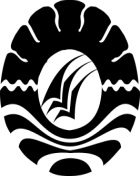 UNIVERSITAS NEGERI MAKASSARFAKULTAS ILMU PENDIDIKANPROGRAM STUDI PENDIDIKAN GURU SEKOLAH DASAR                   Kampus Tidung FIP UNM Jl. Monumen Emmy Saelan III Makassar Telp.                    0411-862540;e-mail: upp_tidung@yahoo.co.idPENGESAHAN UJIAN SKRIPSISkripsi diterima oleh panitia ujian skripsi Fakultas Ilmu Pendidikan Universitas Negeri Makassar dengan SK Dekan No.4833/UN36.4/PP/2012, tanggal 29 Juni 2012 untuk memenuhi sebahagian persyaratan memperoleh gelar sarjana pendidikan pada program studi Pendidikan Guru Sekolah Dasar (PGSD) pada hari Rabu, 4 Juli 2012.									Disahkan:							 Dekan Fakultas Ilmu Pendidikan							     Prof. Dr. Ismail Tolla, M.Pd	NIP. 19531230 198003 1 005Panitia Ujian:Ketua			: Drs. Muh. Faisal, M.Pd 		   (………………………)Sekretaris		            : Drs. Andi Makkasau, M.Si		   (………………………)Pembimbing I		: Ahmad Syawaluddin, S.Kom, M.Pd   (………………………)Pembimbing II		: Nurhaedah, S.Pd, M.Pd		   (………………………)Penguji I			: Dra. Nurhaedah, M.Si		   (………………………)Penguji II			: Dra. Sitti. Habibah, M.Si		   (………………………)PERNYATAAN KEASLIAN SKRIPSI	Saya yang bertanda tangan di bawah ini:	Nama			: Syamsuryani Eka Putri A	Nim			: 084 704 228	Program Studi		: Pendidikan Guru Sekolah Dasar	Fakultas		: Ilmu Pendidikan Universitas Negeri Makassar	Judul Skripsi		: Peningkatan Hasil Belajar Matematika Melalui Model                                                   Kooperatif Tipe Jigsaw Pada Murid Kelas IV SDN                                                          Gunung Sari 2 Makassar.	Menyatakan dengan sebenarnya bahwa skripsi yang saya tulis ini benar merupakan hasil karya saya sendiri dan bukan merupakan pikiran orang lain yang saya akui sebagai hasil tulisan atau pikiran sendiri.	Apabila dikemudian hari terbukti atau dapat dibuktikan bahwa skripsi ini hasil jiplakan, maka saya bersedia menerima sanksi atas perbuatan tersebut sesuai ketentuan yang berlaku.							                 Makassar,    Juni 2012							 Yang membuat pernyataan                           					  Syamsuryani Eka Putri AMOTTO	Kesuksesan tidak akan diraih tanpa usaha	Sedangkan usaha harus dibarengi dengan doa dan niat yang tulus			Sesuatu yang dikerjakan dengan sungguh-  sungguh   			Akan membuahkan hasil yang terbaik		Belajarlah dari kegagalan		Karena kegagalan akan menuntunmu		Menuju keberhasilan Kuperuntukkan karya ini buat orang-orang yang berjasa dan sangat berarti bagiku.                                         Ayah dan Ibu tercinta atas segala pengorbanan                                          dan iringan do’a demi kesuksesanku.                              Saudaraku yang telah memberikan dukungan.                                         Kerabatku yang tulus ikhlas bersedia berbagi                                          waktu dengan penulis.                             Semoga Allah swt membalasnya dengan                               kebajikan yang berlipatABSTRAKSyamsuryani Eka Putri A. 2012. Peningkatan Hasil Belajar Matematika melalui Model Pembelajaran Kooperatif Tipe Jigsaw pada Murid Kelas IV SDN Gunung Sari 2 Makassar. Skripsi. Dibimbing oleh Ahmad Syawaluddin, S.Kom, M.Pd., dan Nurhaedah S.Pd, M.Pd. Program Studi Pendidikan Guru Sekolah Dasar. Fakultas Ilmu Pendidikan Universitas Negeri Makassar.Masalah dalam penelitian ini adalah rendahnya hasil belajar matematika pada murid kelas IV SDN Gunung Sari 2 Makassar. Rumusan masalah dalam penelitian ini adalah bagaimanakah pembelajaran kooperatif tipe jigsaw dapat meningkatkan hasil belajar matematika murid kelas IV SDN Gunung Sari 2 Makassar. Tujuan penelitian ini adalah untuk mendesripsikan peningkatan hasil belajar matematika melalui model pembelajaran kooperatif tipe jigsaw pada murid kelas IV SDN Gunung Sari 2 Makassar. Pendekatan yang digunakan dalam penelitian ini adalah pendekatan kualitatif. Jenis penelitian ini merupakan Penelitian Tindakan Kelas (PTK). Fokus penelitian yaitu penerapan model pembelajaran kooperatif tipe jigsaw dan hasil belajar murid. Subjek penelitian adalah guru dan murid kelas IV SDN Gunung Sari 2 Makassar, dengan jumlah 1 orang yang bertindak sebagai guru dan 38 murid yang terdiri dari 17 murid laki-laki dan 21 murid perempuan. Data aktivitas mengajar guru dan aktivitas belajar murid dikumpulkan melalui lembar observasi dan hasil belajar murid dikumpulkan melalui tes. Selanjutnya data tersebut dianalisis secara deskriptif kualitatif. Pada tes awal dan hasil tes siklus pertama, hasil belajar murid pada kategori cukup, dan belum mencapai ketuntasan belajar yang diharapkan. Kemudian  pada siklus kedua menjadi kategori baik, dan mencapai ketuntasan belajar yang diharapkan. Peningkatan hasil belajar murid dalam mata pelajaran matematika melalui penggunaan model pembelajaran kooperatif tipe jigsaw didukung oleh peningkatan keaktifan murid mengikuti pelajaran, berupa: keaktifan menyimak materi pelajaran, keaktifan bekerjasama pada kelompok awal dan kelompok ahli, mempesentasekan hasil kerja kelompok, dan menyimpulkan materi pelajaran matematika. Dengan demikian dapat disimpulkan bahwa penerapan model pembelajaran kooperatif tipe jigsaw dapat meningkatkan hasil belajar murid kelas IV SDN Gunung Sari 2 Makassar. PRAKATAPuji syukur penulis panjatkan kepada Allah swt. Karena berkat rahmat dan hidayah-Nya, sehingga skripsi ini dapat diselesaikan sebagai persyaratan dalam penyelesaian studi pada Program Studi Pendidikan Guru Sekolah Dasar Fakultas Ilmu Pendidikan Universitas Negeri Makassar. Skripsi ini berjudul “Peningkatan Hasil Belajar Matematika Melalui Model Pembelajaran Kooperatif Tipe Jigsaw Pada Murid Kelas IV SDN Gunung Sari 2 Makassar”.Selama proses penyusunan skripsi ini, banyak mengalami kendala namun berkat bantuan dan bimbingan, serta kerjasama dari berbagai pihak dan berkah dari Allah SWT sehingga kendala dapat diatasi. Oleh karena itu, disampaikan terima kasih kepada Ahmad Syawaluddin, S.Kom, M.Pd dan Nurhaedah, S.Pd, M.Pd., masing-masing sebagai pembimbing pertama dan kedua yang tulus ikhlas memberikan bimbingan dan motivasi dalam penyusunan skripsi ini. Ucapan yang sama disampaikan  kepada:Prof. Dr. H. Arismunandar, M.Pd sebagai Rektor Universitas Negeri Makassar yang telah memberikan kesempatan kepada penulis untuk mengikuti pendidikan pada program Studi Pendidikan Guru Sekolag Dasar Fakultas Ilmu Pendidikan Universitas Negeri Makassar.Prof. Dr. Ismail Tolla, M.Pd sebagai Dekan Fakultas Ilmu Pendidikan Universitas Negeri Makassar yang telah member izin pelaksanaan penelitian.Drs. M. Ali Latif Amri, M.Pd sebagai Pembantu Dekan I, Drs. Mappincara, M.Pd sebagai Pembantu Dekan II, dan Drs. Muhammad Faisal, M.Pd sebagai Pembantu Dekan III Fakultas Ilmu Pendidikan Universitas Negeri Makassar.Drs. Muslimin M.Ed dan Ahmad Syawaluddin, S.Kom, M.Pd sebagai ketua dan sekretaris Program Studi PGSD FIP UNM yang telah membantu dalam administrasi perkuliahan.Prof. Dr. H. Patta Bundu, M.Ed dan Drs. Andi Makkasau, M.Si., sebagai ketua dan sekretaris UPP PGSD Tidung FIP UNM atas ilmu dan bantuannya dalam perkuliahan.Bapak/Ibu Dosen FIP UNM khususnya Program Studi PGSD yang telah mendidik dan memberikan bekal ilmu pengetahuan kepada penulis, serta Staf Administrasi yang telah membantu dalam administrasi perkuliahan.Ibu Hj. Sahdiah S.Pd, sebagai kepala SDN Gunung Sari 2 Makassar yang telah menerima dengan tangan terbuka dan memberikan kesempatan untuk mengadakan penelitian di sekolah yang dipimpin.Ibu Aiyah S.Pd dan guru-guru serta semua murid-murd kelas IV SDN Gunung Sari 2 Makassar, yang dengan penuh keramahan dalam menerima kehadiran penulis sampai akhir penelitian. Ayahanda Drs. H Aco Banring serta Ibu Dra.Hj. Syamsiah D, S.Pd, M.Pd, saudaraku tercinta Umi Ayu Lestari dan keluarga besarku yang telah memberi dorongan dan doa dalam mendukung kesuksesanku dalam penyelesaian studi.Sahabat-sahabat penulis Ana, Mila, Helmi, Taufik, Lukman dan rekan mahasiswa Program Studi Pendidikan Guru Sekolah Dasar yang telah mendukung baik dukungan moral, tanggapan serta kekompakan dan suasana keceriaan yang selalu diciptakan terlebih doa yang tulus dan saran-saran yang senantiasa mendorong penulis selama dalam penyusunan skripsi.Semoga budi baik dan pengorbanan semua pihak bernilai ibadah di sisi Allah swt., dan semoga semoga skripsi yang sederhana ini bermanfaat bagi pembaca, Amin.                                                                                      Makassar,            2012                                                                                                                  Penulis DAFTAR ISIHalamanHALAMAN JUDUL                                                                                              	iPERSETUJUAN PEMBIMBING                                                                                 iiPENGESAHAN SKRIPSI                                                                                           iiiPERNYATAAN KEASLIAN SKRIPSI                                                                  	ivMOTTO                                                                                                                         vABSTRAK                                                                                                             	viPRAKATA                                                                                                             	viiDAFTAR ISI                                                                                                          	xDAFTAR TABEL                                                                                                  	xiiDAFTAR BAGAN                                                                                                     xiiiDAFTAR GAMBAR                                                                                                	xivDAFTAR LAMPIRAN                                                                                            	xvPENDAHULUAN                                                                                           	1Latar Belakang                                                                                         	1                                                                                                 Rumusan Masalah                                                                                     	5 Tujuan Penelitian                                                                                      	5Manfaat Penelitian                                                                                    	5KAJIAN PUSTAKA, KERANGKA PIKIR DAN HIPOTESIS                      	7          Kajian Pustaka                                                                                          	7Model Pembelajaran Kooperatif                                                          	7Pembelajaran Kooperatif Tipe Jigsaw                                                      11Hasil Belajar                                                                                        	15                                                              Pengertian Pembelajaran Matematika                                                   	20      Kerangka Pikir                                                                                          	23Hipotesis Tindakan                                                                                    	25METODE PENELITIAN                                                                                	25Pendekatan dan Jenis Penelitian                                                                	25Fokus Penelitian                                                                                       	25Setting Penelitian                                                                                      	27Prosedur dan Desain Penelitian                                                                	27                                  Teknik dan Prosedur Pengumpulan Data                                                 	31Teknik Analisis Data                                                                                	33Indikator Keberhasilan Pembelajaran                                                       	33HASIL PENELITIAN DAN PEMBAHASAN                                               	34Hasil Penelitian                                                                                          	34Pembahasan                                                                                               	48KESIMPULAN DAN SARAN                                                                       	53Keseimpulan                                                                                              	53Saran                                                                                                          	54DAFTAR PUSTAKA                                                                                             	55LAMPIRANDAFTAR TABELNo	                                                                                          Halaman3.1	Kategori Hasil Belajar Murid                                                                    	334.1          Hasil Belajar Matematika Murid Kelas IV SDN Gunung Sari 2 Makassar pada Tes Awal                                                                         	35                                                                           Hasil Belajar Matematika dengan Menggunakan Model Pembelajaran	Kooperatif Tipe Jigsaw pada Murid Kelas IV SDN Gunung Sari 2                Makassar pada Siklus Pertama                                                                	40                                                                  Hasil Belajar Matematika dengan Menggunakan Model PembelajaranKooperatif Tipe Jigsaw pada Murid Kelas IV SDN Gunung Sari 2 Makassar pada Siklus Kedua                                                                   	46                                                                    DAFTAR BAGANNo	                                                                                          Halaman 2.1            Ilustrasi penerapan model pembelajaran Jigsaw                                       12DAFTAR GAMBARNo	                                                                                                            HalamanSkema Kerangka Pikir                                                                                      	24 Model Siklus Penelitian Tindakan Kelas                                                          	28DAFTAR LAMPIRANNo                                                                                                                      HalamanTes Awal                                                                                                             58 Rencana Pelaksanaan Pembelajaran Matematika                                             	61Tes Penelitian                                                                                                	78Hasil Tes Belajar Murid                                                                                     	91Hasil Observasi Proses Pembelajaran Matematika                                           	92Hasil Observasi Aktivitas Belajar Murid                                                       	95Foto Proses Pembelajaran Matematika                                                         	 97Riwayat Hidup                                                                                                  100                                                                                      Izin penelitian                                                                                        